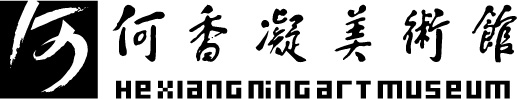 作品清单作品清单作品清单作品清单作品清单作品清单作品清单作品清单作品清单作品清单序号艺术家作品名称图像材质尺寸创作年份描述估价备注12345